Gesetzt über die sonder- und sozialpädagogischen Institutionen und Pflegefamilien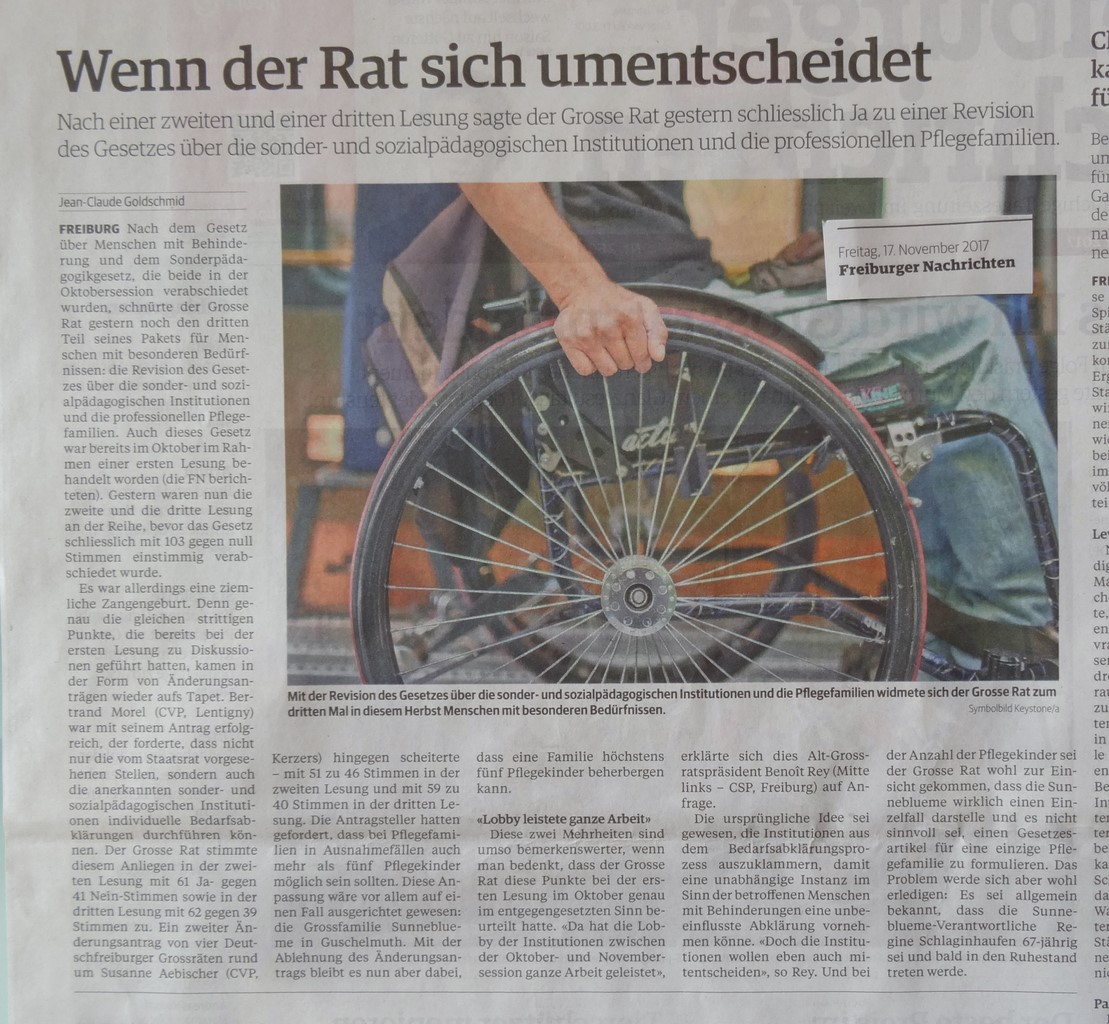 